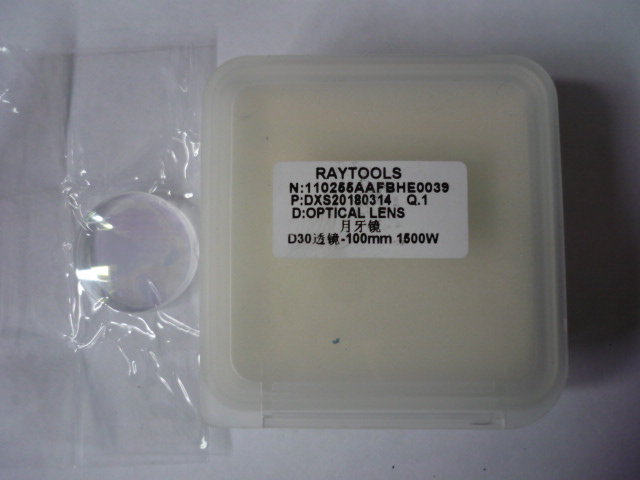 Артикул из 1СНазваниеМощностьF0063594Линза коллиматорная верхняя для RAYTOOLS BT240 арт. 110255AAFBHE0039 до 1200ВТ